December 2018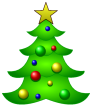 SundayMondayTuesdayWednesdayThursdayFridaySaturday12345678Write  a letter to SantaLittle leapers9101112131415Sock hopVisiting Santa*Please be here for 9Christmas open house 3:00-4:0016171819202122Snow paintingMake a fortFirst day of winterPJ dayChristmas fun day!23242526272829ClosedClosedClosed3031Closing at 1:00